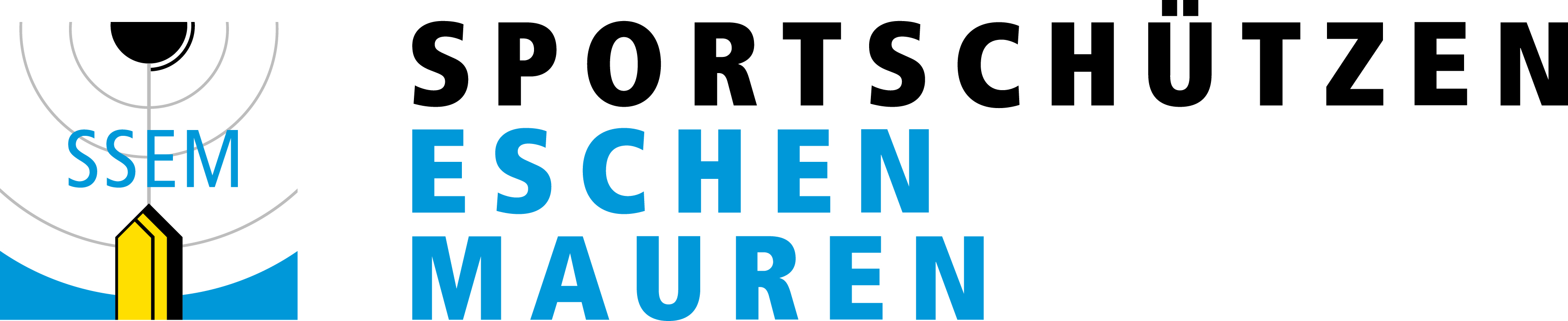 Einladung zur13. Sportparkmeisterschaft 2018der Sportschützen Eschen/MaurenSchiesstage:Freitag	12. Januar	19.00 bis 21.00 Uhr		Anmeldung bis 20.30 UhrSamstag	13. Januar	14.00 bis 19.00 Uhr		Anmeldung bis 18.30 UhrSonntag	14. Januar	14.00 bis 17.00 Uhr		Anmeldung bis 16.30 UhrFreitag	19. Januar	19.00 bis 21.00 Uhr		Anmeldung bis 20.30 UhrSamstag	20. Januar	14.00 bis 19.00 Uhr		Anmeldung bis 18.30 UhrSonntag	21. Januar	14.00 bis 17.00 Uhr		Anmeldung bis 16.30 UhrStandöffnung ist jeweils 30 min. vor Schiessbeginn!Ort:       Sportpark Eschen/Mauren, Sportparkgebäude 1. Stock8 elektronische  Polytronic AnlagenKategorien:Schüler			Jahrgang 2002 und jüngerJunioren			Jahrgang 1998 – 2001Aktive			Jahrgang 1964 – 1997Veteranen			Jahrgang 1963 – 1949Doppel Veteranen	Jahrgang 1948 und älteraufgelegt möglichLeihwaffen sind bei der Standaufsicht erhältlich.Versicherung ist Sache der Teilnehmer.Auch Nicht- Schützen sind herzlich willkommen.Reservationen sind für die jeweiligen Schiesstage ab              4 Personen möglich unter:     michael.mattle@adon.liMeisterschaften – Stehend frei, - Aufgestützt, - Pistole, -AufgelegtEinsatz:		Aktive, Veteranen 		Fr. 28.-		Junioren			Fr. 20.-		Schüler (40 Schuss)	Fr. 18.-		Schüler (20 Schuss)	Fr. 15.-Auszeichnung:	  Kranzkarte oder NaturalgabeAufgestützt	           Stehend freiAufgelegt						      PistoleMeisterschaft Hobbyschützen (aufgelegt)Einsatz:		  Erwachsene: 		Fr. 18.-  (Jg. 1998 und älter)	  Schüler:			Fr. 15.-  (Jg. 1999 und jünger)Nachdoppel:	Erwachsene:		Fr. 6.-(max. 6 Passen)	Schüler:			Fr. 4.-Auszeichnung: 	NaturalgabeWir freuen uns auf Ihren Besuch.9.-12.-15.-9.-12.-15.-Aktive350365380330350370Veteranen345360375320335350Junioren340355370300320340Schüler320340355295310330Schüler20 Schuss1601701801451551659.-12.-15.-Veteranen365375385DoppelVeteranen360370380Schüler 40365375385Schüler 201801851909.-12.-15.-Aktive320340360Veteranen310330350Junioren3003203409.-12.-Erwachsene175182Schüler170177